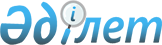 О районном бюджете на 2013-2015 годы
					
			Утративший силу
			
			
		
					Решение Аршалынского районного маслихата Акмолинской области от 20 декабря 2012 года № 11/1. Зарегистрировано Департаментом юстиции Акмолинской области 08 января 2013 года № 3590. Утратило силу в связи с истечением срока применения - (письмо Аршалынского районного маслихата Акмолинской области от 21 января 2014 года № 267)      Сноска. Утратило силу в связи с истечением срока применения - (письмо Аршалынского районного маслихата Акмолинской области от 21.01.2014 № 267).      Примечание РЦПИ.

      В тексте документа сохранена пунктуация и орфография оригинала.

      В соответствии с пунктом 2 статьи 75 Бюджетного кодекса Республики Казахстан от 4 декабря 2008 года, подпунктом 1) пункта 1 статьи 6 Закона Республики Казахстан от 23 января 2001 года "О местном государственном управлении и самоуправлении в Республике Казахстан", Аршалынский районный маслихат РЕШИЛ:



      1. Утвердить районный бюджет на 2013-2015 годы, согласно приложениям 1, 2 и 3 соответственно, в том числе на 2013 год в следующих объемах:



      1) доходы – 2 697 871,4 тысяч тенге, в том числе:



      налоговые поступления – 569 320 тысяч тенге;



      неналоговые поступления – 18 523,6 тысяч тенге;



      поступления от продажи основного капитала – 36 741 тысяч тенге;



      поступления трансфертов – 2 073 286,8 тысяч тенге;



      2) затраты – 2 771 867,2 тысяч тенге;



      3) чистое бюджетное кредитование – 11 568 тысяч тенге, в том числе:



      бюджетные кредиты – 18 175 тысяч тенге;



      погашение бюджетных кредитов – 6 607 тысяч тенге;



      4) сальдо по операциям с финансовыми активами – 0 тысяч тенге, в том числе:



      приобретение финансовых активов - 0 тысяч тенге;



      поступления от продажи финансовых активов государства – 0 тысяч тенге;



      5) дефицит бюджета – -85 563,8 тысяч тенге;



      6) финансирование дефицита бюджета – 85 563,8 тысяч тенге»



      Сноска. Пункт 1 в редакции решения Аршалынского районного маслихата Акмолинской области от 09.12.2013 № 22/1 (вводится в действие с 01.01.2013).



      2. Утвердить доходы районного бюджета за счет следующих источников:



      1) налоговых поступлений, в том числе:



      индивидуального подоходного налога;



      социального налога;



      налогов на имущество;



      земельного налога;



      налога на транспортные средства;



      единого земельного налога;



      акцизов;



      поступлений за использование природных и других ресурсов;



      сборов за ведение предпринимательской и профессиональной деятельности;



      государственной пошлины;



      2) неналоговых поступлений, в том числе:



      доходов от аренды имущества, находящегося в государственной собственности;



      вознаграждений по кредитам, выданным из государственного бюджета;



      прочих доходов от государственной собственности;



      штрафов, пени, санкций, взысканий, налагаемых государственными учреждениями, финансируемыми из государственного бюджета, а также содержащимися и финансируемыми из бюджета (сметы расходов) Национального Банка Республики Казахстан, за исключением поступлений от организаций нефтяного сектора;



      прочих неналоговых поступлений;



      3) поступлений от продажи основного капитала, в том числе:



      продажи государственного имущества, закрепленного за государственными учреждениями;



      продажи земельных участков;



      продажи нематериальных активов;



      4) поступлений трансфертов, в том числе:



      трансфертов из областного бюджета.



      3. Учесть, что в районном бюджете на 2013 год предусмотрены объемы субвенции, передаваемой из областного бюджета в сумме 1 052 227 тысяч тенге.



      4. Учесть, что в районном бюджете на 2013 год из республиканского бюджета предусмотрены целевые трансферты в сумме 670 251,6 тысяч тенге, в том числе:



      1) целевые текущие трансферты в сумме 262 963,6 тысяч тенге, в том числе:



      2 690 тысяч тенге – на оснащение учебным оборудованием кабинетов физики, химии, биологии в государственных учреждениях основного среднего и общего среднего образования;



      66 004 тысяч тенге – на реализацию государственного образовательного заказа в дошкольных организациях образования;



      11 943,1 тысяч тенге – на ежемесячные выплаты денежных средств опекунам (попечителям) на содержание ребенка сироты (детей-сирот), и ребенка (детей), оставшихся без попечения родителей;



      13 295,9 тысяч тенге – на увеличение размера доплаты за квалификационную категорию учителям школ и воспитателям дошкольных организаций образования;



      6 202 тысяч тенге – на реализацию мер по оказанию социальной поддержки специалистов;



      27 338,6 тысяч тенге – на проведение противоэпизоотических мероприятий;



      18 313 тысяч тенге на решение вопросов обустройства аульных округов на реализацию мер по содействию экономическому развитию регионов в рамках Программы «Развитие регионов»;



      4 074 тысяч тенге – на повышение оплаты учителям, прошедшим повышение квалификации по трехуровневой системе;



      105 536 тысяч тенге – на средний ремонт дорог аула Жибек жолы;



      3 551,8 тысяч тенге – на обеспечение оборудованием, программным обеспечением детей-инвалидов, обучающихся на дому;



      4 015,2 тысяч тенге – на увеличение штатной численности местных исполнительных органов;



      2) целевые трансферты на развитие в сумме 407 288 тысяч тенге, в том числе:



      27 288 тысяч тенге – на проектирование, развитие, обустройство и (или) приобретение инженерно-коммуникационной инфраструктуры;



      360 000 тысяч тенге - на реконструкцию канализационных сетей поселка Аршалы;



      20 000 тысяч тенге – на проектирование, строительство и (или) приобретение жилья коммунального жилищного фонда;



      Распределение указанных трансфертов по администраторам бюджетных программ определяется постановлением акимата района.

      Сноска. Пункт 4 c изменениями, внесенными решениями Аршалынского районного маслихата Акмолинской области от 26.02.2013 № 13/3 (вводится в действие с 01.01.2013); от 26.04.2013 № 15/2 (вводится в действие с 01.01.2013); от 15.07.2013 № 17/2 (вводится в действие с 01.01.2013); от 02.10.2013 № 20/1 (вводится в действие с 01.01.2013); от 09.12.2013 № 22/1 (вводится в действие с 01.01.2013).



      5. Учесть, что на 2013 год предусмотрены целевые трансферты из областного бюджета в сумме 350 808,2 тысячи тенге, в том числе:



      1) целевые текущие трансферты в сумме 345 208,2 тысяч тенге, в том числе:



      895,6 тысяч тенге – на оказание социальной помощи участникам и инвалидам Великой Отечественной войны на расходы за коммунальные услуги;



      1 197 тысяч тенге – на оплату за учебу в колледжах студентам из малообеспеченных семей и многодетных семей сельской местности;



      65 000 тысяч тенге – на средний ремонт дорог в ауле Жалтырколь;



      45 200 тысяч тенге – на капитальный ремонт дорог в селе Костомар;



      11 425,4 тысяч тенге – на проведение противопожарных мероприятий, в т.ч. на установку автоматической пожарной сигнализации;



      81 481,7 тысяч тенге – на приобретение блочно-модульных котельных для детских садов;



      11 300 тысяч тенге – на содержание и оснащение детского сада на станции Анар;



      32 300 тысяч тенге - на содержание и оснащение средней школы имени Кутпанулы в ауле Жибек жолы;



      96 408,5 тысяч тенге – на проведение капитального ремонта Ижевского детского сада на 120 мест;



      2) целевые трансферты на развитие в сумме 5 600 тысяч тенге, в том числе:



      5 600 тысяч тенге – разработка проектно-сметной документации (привязка ППП), проведение государственной экспертизы на строительство средней школы на 120 мест в селе Костомар.



      Распределение указанных трансфертов по администраторам бюджетных программ определяется постановлением акимата района.

      Сноска. Пункт 5 c изменениями, внесенными решением Аршалынского районного маслихата Акмолинской области от 26.02.2013 № 13/3 (вводится в действие с 01.01.2013); от 15.07.2013 № 17/2 (вводится в действие с 01.01.2013); от 09.12.2013 № 22/1 (вводится в действие с 01.01.2013).



      6. Учесть, что в районном бюджете на 2013 год предусмотрены бюджетные кредиты местным исполнительным органам для реализации мер социальной поддержки специалистов в сумме 18 175 тысяч тенге.



      7. Учесть, что в районном бюджете на 2013 год предусмотрено погашение основного долга по бюджетным кредитам, выделенных в 2010, 2011 и в 2012 годах для реализации мер социальной поддержки специалистов в сумме 9 507,5 тысяч тенге.

      Сноска. Пункт 7 в редакции решения Аршалынского районного маслихата Акмолинской области от 09.12.2013 № 22/1 (вводится в действие с 01.01.2013).



      8. исключен решением Аршалынского районного маслихата Акмолинской области от 07.11.2013 № 21/1 (вводится в действие с 01.01.2013).



      9. Установить специалистам социального обеспечения, образования, культуры, спорта, работающим в аульной (сельской) местности, повышенные на двадцать пять процентов должностные оклады и тарифные ставки, по сравнению с окладами и ставками специалистов, занимающихся этими видами деятельности в городских условиях.



      10. Утвердить перечень районных бюджетных программ, не подлежащих секвестру в процессе исполнения районного бюджета на 2013 год, согласно приложению 4.



      11. Утвердить районный бюджет на 2013 год в разрезе аульных, сельских округов и поселка Аршалы, согласно приложению 5.



      12. Настоящее решение вступает в силу со дня государственной регистрации в Департаменте юстиции Акмолинской области и вводится в действие с 1 января 2013 года.      Председатель сессии

      районного маслихата                        Ю.Сериков      Секретарь

      районного маслихата                        Ю.Сериков      «СОГЛАСОВАНО»      Аким Аршалынского района                   Т.Муханбеджанов

Приложение 1 к решению      

Аршалынского районного маслихата 

от 20 декабря 2012 года № 11/1  

Районный бюджет на 2013 год      Сноска. Приложение 1 в редакции решения Аршалынского районного маслихата Акмолинской области от 09.12.2013 № 22/1 (вводится в действие с 01.01.2013).

Приложение 2 к решению     

Аршалынского районного маслихата 

от 20 декабря 2012 года № 11/1   

Районный бюджет на 2014 год

Приложение 3 к решению      

Аршалынского районного маслихата

от 20 декабря 2012 года № 11/1  

Районный бюджет на 2015 год

Приложение 4 к решению     

Аршалынского районного маслихата

от 20 декабря 2012 года № 11/1  

Перечень бюджетных программ, не подлежащих секвестру в процессе исполнения бюджета Аршалынского района на 2013 год

Приложение 5 к решению     

Аршалынского районного маслихата

от 20 декабря 2012 года № 11/1  

Перечень бюджетных программ района в городе, города районного значения, поселка, села, сельского округа на 2013 год      Сноска. Приложение 5 в редакции решения Аршалынского районного маслихата Акмолинской области от 09.12.2013 № 22/1 (вводится в действие с 01.01.2013).продолжение таблицыпродолжение таблицы
					© 2012. РГП на ПХВ «Институт законодательства и правовой информации Республики Казахстан» Министерства юстиции Республики Казахстан
				КатегорияКатегорияКатегорияКатегорияСуммаКлассКлассКлассСуммаПодклассПодклассСуммаНаименованиеСумма12345I. Доходы2697871,41Налоговые поступления5693201Подоходный налог262002Индивидуальный подоходный налог262003Социальный налог188784,81Социальный налог188784,84Hалоги на собственность327331,81Hалоги на имущество2701163Земельный налог16515,84Hалог на транспортные средства382005Единый земельный налог25005Внутренние налоги на товары, работы и услуги21182,92Акцизы55103Поступления за использование природных и других ресурсов65004Сборы за ведение предпринимательской и профессиональной деятельности9172,98Обязательные платежи, взимаемые за совершение юридически значимых действий и (или) выдачу документов уполномоченными на то государственными органами или должностными лицами5820,51Государственная пошлина5820,52Неналоговые поступления18523,61Доходы от государственной собственности4524,81Поступления части чистого дохода государственных предприятий23335Доходы от аренды имущества, находящегося в государственной собственности2183,27Вознаграждения по кредитам, выданным из государственного бюджета8,64Штрафы, пени, санкции, взыскания, налагаемые государственными учреждениями, финансируемыми из государственного бюджета, а также содержащимися и финансируемыми из бюджета (сметы расходов) Национального Банка Республики Казахстан3553,31Штрафы, пени, санкции, взыскания, налагаемые государственными учреждениями, финансируемыми из государственного бюджета, а также содержащимися и финансируемыми из бюджета (сметы расходов) Национального Банка Республики Казахстан, за исключением поступлений от организаций нефтяного сектора3553,36Прочие неналоговые поступления10445,51Прочие неналоговые поступления10445,53Поступления от продажи основного капитала367413Продажа земли и нематериальных активов367411Продажа земли349002Продажа нематериальных активов18414Поступления трансфертов2073286,82Трансферты из вышестоящих органов государственного управления2073286,82Трансферты из областного бюджета2073286,8Функциональная группаФункциональная группаФункциональная группаФункциональная группаСуммаАдминистратор бюджетных программАдминистратор бюджетных программАдминистратор бюджетных программСуммаПрограммаПрограммаСуммаНаименованиеСуммаII. Затраты2771867,201Государственные услуги общего характера212664,7112Аппарат маслихата района (города областного значения)15793001Услуги по обеспечению деятельности маслихата района (города областного значения)15343003Капитальные расходы государственного органа450122Аппарат акима района (города областного значения)60048,1001Услуги по обеспечению деятельности акима района (города областного значения)54921,4003Капитальные расходы государственного органа5073,2009Капитальные расходы подведомственных государственных учреждений и организаций53,5123Аппарат акима района в городе, города районного значения, поселка, села, сельского округа117841001Услуги по обеспечению деятельности акима района в городе, города районного значения, поселка, села, сельского округа111952,7022Капитальные расходы государственного органа5888,3459Отдел экономики и финансов района (города областного значения)18982,6001Услуги по реализации государственной политики в области формирования и развития экономической политики, государственного планирования, исполнения бюджета и управления коммунальной собственностью района (города областного значения)16477003Проведение оценки имущества в целях налогообложения382010Приватизация, управление коммунальным имуществом, постприватизационная деятельность и регулирование споров, связанных с этим405,2011Учет, хранение, оценка и реализация имущества, поступившего в коммунальную собственность1260,4015Капитальные расходы государственного органа45802Оборона4387,4122Аппарат акима района (города областного значения)4387,4005Мероприятия в рамках исполнения всеобщей воинской обязанности2141,9006Предупреждение и ликвидация чрезвычайных ситуаций масштаба района (города областного значения)2245,503Общественный порядок, безопасность, правовая, судебная, уголовно-исполнительная деятельность645458Отдел жилищно-коммунального хозяйства, пассажирского транспорта и автомобильных дорог района (города областного значения)645021Обеспечение безопасности дорожного движения в населенных пунктах64504Образование1545161,7464Отдел образования района (города областного значения)1535582,7001Услуги по реализации государственной политики на местном уровне в области образования6869,9003Общеобразовательное обучение1069981,5004Информатизация системы образования в государственных учреждениях образования района (города областного значения)3223005Приобретение и доставка учебников, учебно-методических комплексов для государственных учреждений образования района (города областного значения)10003006Дополнительное образование для детей40936007Проведение школьных олимпиад, внешкольных мероприятий и конкурсов районного (городского) масштаба90,1009Обеспечение деятельности организаций дошкольного воспитания и обучения124714015Ежемесячная выплата денежных средств опекунам (попечителям) на содержание ребенка-сироты (детей-сирот), и ребенка (детей), оставшегося без попечения родителей11943,1020Обеспечение оборудованием, программным обеспечением детей-инвалидов, обучающихся на дому3551,8040Реализация государственного образовательного заказа в дошкольных организациях образования66004067Капитальные расходы подведомственных государственных учреждений и организаций198266,3467Отдел строительства района (города областного значения)9579037Строительство и реконструкция объектов образования957906Социальная помощь и социальное обеспечение66116,7123Аппарат акима района в городе, города районного значения, поселка, села, сельского округа12869,9003Оказание социальной помощи нуждающимся гражданам на дому12869,9451Отдел занятости и социальных программ района (города областного значения)53246,8001Услуги по реализации государственной политики на местном уровне в области обеспечения занятости и реализации социальных программ для населения16457,4002Программа занятости14679,5005Государственная адресная социальная помощь618,6006Оказание жилищной помощи893,7007Социальная помощь отдельным категориям нуждающихся граждан по решениям местных представительных органов10209,6010Материальное обеспечение детей-инвалидов, воспитывающихся и обучающихся на дому559,7011Оплата услуг по зачислению, выплате и доставке пособий и других социальных выплат179014Оказание социальной помощи нуждающимся гражданам на дому655,6016Государственные пособия на детей до 18 лет3649,8017Обеспечение нуждающихся инвалидов обязательными гигиеническими средствами и предоставление услуг специалистами жестового языка, индивидуальными помощниками в соответствии с индивидуальной программой реабилитации инвалида4343,9023Обеспечение деятельности центров занятости населения100007Жилищно-коммунальное хозяйство451309,4123Аппарат акима района в городе, города районного значения, поселка, села, сельского округа16310,4008Освещение улиц населенных пунктов7373009Обеспечение санитарии населенных пунктов3146010Содержание мест захоронений и погребение безродных166011Благоустройство и озеленение населенных пунктов2390014Организация водоснабжения населенных пунктов3235,4458Отдел жилищно-коммунального хозяйства, пассажирского транспорта и автомобильных дорог района (города областного значения)11881,1026Организация эксплуатации тепловых сетей, находящихся в коммунальной собственности района (города областного значения)7710028Развитие коммунального хозяйства3500033Проектирование, развитие, обустройство и (или) приобретение инженерно-коммуникационной инфраструктуры671,1464Отдел образования района (города областного значения)1570026Ремонт объектов в рамках развития городов и сельских населенных пунктов по Дорожной карте занятости 20201570467Отдел строительства района (города областного значения)421547,9003Проектирование, строительство и (или) приобретение жилья коммунального жилищного фонда22000004Проектирование, развитие, обустройство и (или) приобретение инженерно-коммуникационной инфраструктуры32044,6006Развитие системы водоснабжения и водоотведения361258,6007Развитие благоустройства городов и населенных пунктов6244,708Культура, спорт, туризм и информационное пространство132107,6455Отдел культуры и развития языков района (города областного значения)105086,6001Услуги по реализации государственной политики на местном уровне в области развития языков и культуры6832,6003Поддержка культурно-досуговой работы64864,1006Функционирование районных (городских) библиотек27247,4007Развитие государственного языка и других языков народа Казахстана4338,5032Капитальные расходы подведомственных государственных учреждений и организаций1804456Отдел внутренней политики района (города областного значения)19105001Услуги по реализации государственной политики на местном уровне в области информации, укрепления государственности и формирования социального оптимизма граждан8218002Услуги по проведению государственной информационной политики через газеты и журналы9387003Реализация мероприятий в сфере молодежной политики1500465Отдел физической культуры и спорта района (города областного значения)7916001Услуги по реализации государственной политики на местном уровне в сфере физической культуры и спорта2839004Капитальные расходы государственного органа210006Проведение спортивных соревнований на районном (города областного значения) уровне500007Подготовка и участие членов сборных команд района (города областного значения) по различным видам спорта на областных спортивных соревнованиях436710Сельское, водное, лесное, рыбное хозяйство, особоохраняемые природные территории, охрана окружающей среды и животного мира, земельные отношения54077,8459Отдел экономики и финансов района (города областного значения)6202099Реализация мер по оказанию социальной поддержки специалистов6202462Отдел сельского хозяйства района (города областного значения)7931001Услуги по реализации государственной политики на местном уровне в сфере сельского хозяйства7931463Отдел земельных отношений района (города областного значения)5943,2001Услуги по реализации государственной политики в области регулирования земельных отношений на территории района (города областного значения)4943,2004Организация работ по зонированию земель1000473Отдел ветеринарии района (города областного значения)34001,6001Услуги по реализации государственной политики на местном уровне в сфере ветеринарии6063003Капитальные расходы государственного органа100007Организация отлова и уничтожения бродячих собак и кошек500011Проведение противоэпизоотических мероприятий27338,611Промышленность, архитектурная, градостроительная и строительная деятельность24890,2467Отдел строительства района (города областного значения)6911,2001Услуги по реализации государственной политики на местном уровне в области строительства6911,2468Отдел архитектуры и градостроительства района (города областного значения)17979001Услуги по реализации государственной политики в области архитектуры и градостроительства на местном уровне6289003Разработка схем градостроительного развития территории района и генеральных планов населенных пунктов10000004Капитальные расходы государственного органа169012Транспорт и коммуникации226587123Аппарат акима района в городе, города районного значения, поселка, аула (села), аульного (сельского) округа10851013Обеспечение функционирования автомобильных дорог в городах районного значения, поселках, аулах (селах), аульных (сельских) округах10851458Отдел жилищно-коммунального хозяйства, пассажирского транспорта и автомобильных дорог района215736023Обеспечение функционирования автомобильных дорог110200045Капитальный и средний ремонт автомобильных дорог районного значения и улиц населенных пунктов10553613Прочие32536,1123Аппарат акима района в городе, города районного значения, поселка, села, сельского округа18313040Реализация мер по содействию экономическому развитию регионов в рамках Программы "Развитие регионов"18313458Отдел жилищно-коммунального хозяйства, пассажирского транспорта и автомобильных дорог района (города областного значения)8930,1001Услуги по реализации государственной политики на местном уровне в области жилищно-коммунального хозяйства, пассажирского транспорта и автомобильных дорог7110,1013Капитальные расходы государственного органа1820494Отдел предпринимательства и промышленности района (города областного значения)5293001Услуги по реализации государственной политики на местном уровне в области развития предпринимательства, промышленности и туризма529314Обслуживание долга8,6459Отдел экономики и финансов района (города областного значения)8,6021Обслуживание долга местных исполнительных органов по выплате вознаграждений и иных платежей по займам из областного бюджета8,615Трансферты21375459Отдел экономики и финансов района (города областного значения)21375006Возврат неиспользованных (недоиспользованных) целевых трансфертов21375III. Чистое бюджетное кредитование11568Бюджетные кредиты1817510Сельское, водное, лесное, рыбное хозяйство, особоохраняемые природные территории, охрана окружающей среды и животного мира, земельные отношения18175459Отдел экономики и финансов района (города областного значения)18175018Бюджетные кредиты для реализации мер социальной поддержки специалистов18175Погашение бюджетных кредитов66075Погашение бюджетных кредитов660701Погашение бюджетных кредитов66071Погашение бюджетных кредитов, выданных из государственного бюджета6607IV. Сальдо по операциям с финансовыми активами0V. Дефицит (профицит) бюджета-85563,8VI. Финансирование дефицита (использование профицита) бюджета+85563,8Поступление займов181757Поступление займов1817501Внутренние государственные займы181752Договоры займа18175Погашение займов9507,516Погашение займов9507,5459Отдел экономики и финансов района (города областного значения)9507,5005Погашение долга местного исполнительного органа перед вышестоящим бюджетом9507,5Используемые остатки бюджетных средств76896,3КатегорияКатегорияКатегорияКатегорияСуммаКлассКлассКлассСуммаПодклассПодклассСуммаНАИМЕНОВАНИЕСумма12345I. Доходы2196524,01Налоговые поступления5945821Подоходный налог225002Индивидуальный подоходный налог225003Социальный налог1960001Социальный налог1960004Hалоги на собственность3471821Hалоги на имущество2863003Земельный налог171824Hалог на транспортные средства398005Единый земельный налог39005Внутренние налоги на товары, работы и услуги239002Акцизы65003Поступления за использование природных и других ресурсов85004Сборы за ведение предпринимательской и профессиональной деятельности89008Обязательные платежи, взимаемые за совершение юридически значимых действий и (или) выдачу документов уполномоченными на то государственными органами или должностными лицами50001Государственная пошлина50002Неналоговые поступления200001Доходы от государственной собственности30005Доходы от аренды имущества, находящегося в государственной собственности30004Штрафы, пени, санкции, взыскания, налагаемые государственными учреждениями, финансируемыми из государственного бюджета, а также содержащимися и финансируемыми из бюджета (сметы расходов) Национального Банка Республики Казахстан136001Штрафы, пени, санкции, взыскания, налагаемые государственными учреждениями, финансируемыми из государственного бюджета, а также содержащимися и финансируемыми из бюджета (сметы расходов) Национального Банка Республики Казахстан, за исключением поступлений136006Прочие неналоговые поступления34001Прочие неналоговые поступления34003Поступления от продажи основного капитала150003Продажа земли и нематериальных активов150001Продажа земли150004Поступления трансфертов15669422Трансферты из вышестоящих органов государственного управления15669422Трансферты из областного бюджета1566942Функциональная группаФункциональная группаФункциональная группаФункциональная группаСуммаАдминистратор бюджетных программАдминистратор бюджетных программАдминистратор бюджетных программСуммаПрограммаПрограммаСуммаНАИМЕНОВАНИЕСуммаII. Затраты2196524,001Государственные услуги общего характера199718112Аппарат маслихата района (города областного значения)14553001Услуги по обеспечению деятельности маслихата района (города областного значения)14553003Капитальные расходы государственных органов0122Аппарат акима района (города областного значения)49200001Услуги по обеспечению деятельности акима района (города областного значения)49200123Аппарат акима района в городе, города районного значения, поселка, аула (села), аульного (сельского) округа117737001Услуги по обеспечению деятельности акима района в городе, города районного значения, поселка, аула (села), аульного (сельского) округа117737459Отдел экономики и финансов района (города областного значения)18228001Услуги по реализации государственной политики в области формирования и развития экономической политики, государственного планирования, исполнения бюджета и управления коммунальной собственностью района (города областного значения)17490003Проведение оценки имущества в целях налогообложения299011Учет, хранение, оценка и реализация имущества, поступившего в коммунальную собственность314010Приватизация, управление коммунальным имуществом, постприватизационная деятельность и регулирование споров, связанных с этим12502ОБОРОНА1971122Аппарат акима района (города областного значения)1971005Мероприятия в рамках исполнения всеобщей воинской обязанности197103Общественный порядок, безопасность, правовая, судебная, уголовно-исполнительная деятельность690458Отдел жилищно-коммунального хозяйства, пассажирского транспорта и автомобильных дорог района (города областного значения)690021Обеспечение безопасности дорожного движения в населенных пунктах69004ОБРАЗОВАНИЕ1291158464Отдел образования района (города областного значения)1191158001Услуги по реализации государственной политики на местном уровне в области образования7566003Общеобразовательное обучение993625004Информатизация системы образования в государственных учреждениях образования района (города областного значения)3000005Приобретение и доставка учебников, учебно-методических комплексов для государственных учреждений образования района (города областного значения)10918006Дополнительное образование для детей39023007Проведение школьных олимпиад, внешкольных мероприятий и конкурсов районного (городского) масштаба120009Обеспечение дошкольного воспитания и обучения136906467Отдел строительства района (города областного значения)100000037Строительство и реконструкция объектов образования10000006Социальная помощь и социальное обеспечение64090123Аппарат акима района в городе, города районного значения, поселка, аула (села), аульного (сельского) округа12454003Оказание социальной помощи нуждающимся гражданам на дому12454451Отдел занятости и социальных программ района (города областного значения)51636001Услуги по реализации государственной политики на местном уровне в области обеспечения занятости и реализации социальных программ для населения13052002Программа занятости17764005Государственная адресная социальная помощь2215006Оказание жилищной помощи1100007Социальная помощь отдельным категориям нуждающихся граждан по решениям местных представительных органов8445010Материальное обеспечение детей-инвалидов, воспитывающихся и обучающихся на дому582011Оплата услуг по зачислению, выплате и доставке пособий и других социальных выплат179014Оказание социальной помощи нуждающимся гражданам на дому598016Государственные пособия на детей до 18 лет4608017Обеспечение нуждающихся инвалидов обязательными гигиеническими средствами и предоставление услуг специалистами жестового языка, индивидуальными помощниками в соответствии с индивидуальной программой реабилитации инвалида309307Жилищно-коммунальное хозяйство453266123Аппарат акима района в городе, города районного значения, поселка, аула (села), аульного (сельского) округа14976008Освещение улиц населенных пунктов6880009Обеспечение санитарии населенных пунктов2461010Содержание мест захоронений и погребение безродных388011Благоустройство и озеленение населенных пунктов3244014Организация водоснабжения населенных пунктов2003467Отдел строительства района (города областного значения)438290006Развитие системы водоснабжения и водоотведения349200007Развитие благоустройства городов и населенных пунктов8909008Культура, спорт, туризм и информационное пространство129509455Отдел культуры и развития языков района (города областного значения)104287001Услуги по реализации государственной политики на местном уровне в области развития языков и культуры6312003Поддержка культурно-досуговой работы65270006Функционирование районных (городских) библиотек28113007Развитие государственного языка и других языков народа Казахстана4592456Отдел внутренней политики района (города областного значения)17555001Услуги по реализации государственной политики на местном уровне в области информации, укрепления государственности и формирования социального оптимизма граждан6266002Услуги по проведению государственной информационной политики через газеты и журналы10289003Реализация мероприятий в сфере молодежной политики1000465Отдел физической культуры и спорта района (города областного значения)7667001Услуги по реализации государственной политики на местном уровне в сфере физической культуры и спорта4284006Проведение спортивных соревнований на районном (города областного значения) уровне177007Подготовка и участие членов сборных команд района (города областного значения) по различным видам спорта на областных спортивных соревнованиях320610Сельское, водное, лесное, рыбное хозяйство, особоохраняемые природные территории, охрана окружающей среды и животного мира, земельные отношения20023473Отдел ветеринарии района (города областного значения)6547001Услуги по реализации государственной политики на местном уровне в сфере ветеринарии6547477Отдел сельского хозяйства и земельных отношений района (города областного значения)13476001Услуги по реализации государственной политики на местном уровне в сфере сельского хозяйства и земельных отношений1347611Промышленность, архитектурная, градостроительная и строительная деятельность12868467Отдел строительства района (города областного значения)6767001Услуги по реализации государственной политики на местном уровне в области строительства6767468Отдел архитектуры и градостроительства района (города областного значения)6101001Услуги по реализации государственной политики в области архитектуры и градостроительства на местном уровне610112Транспорт и коммуникации9956458Отдел жилищно-коммунального хозяйства, пассажирского транспорта и автомобильных дорог района (города областного значения)9956023Обеспечение функционирования автомобильных дорог995613Прочие13275458Отдел жилищно-коммунального хозяйства, пассажирского транспорта и автомобильных дорог района (города областного значения)7535001Услуги по реализации государственной политики на местном уровне в области жилищно-коммунального хозяйства, пассажирского транспорта и автомобильных дорог7535459Отдел экономики и финансов района (города областного значения)500012Резерв местного исполнительного органа района (города областного значения)500469Отдел предпринимательства района (города областного значения)5240001Услуги по реализации государственной политики на местном уровне в области развития предпринимательства и промышленности5240КатегорияКатегорияКатегорияКатегорияСуммаКлассКлассКлассСуммаПодклассПодклассСуммаНАИМЕНОВАНИЕСумма12345I. Доходы1793326,01Налоговые поступления6371021Подоходный налог250002Индивидуальный подоходный налог250003Социальный налог2090001Социальный налог2090004Hалоги на собственность3718021Hалоги на имущество3055003Земельный налог186024Hалог на транспортные средства437005Единый земельный налог40005Внутренние налоги на товары, работы и услуги260002Акцизы73003Поступления за использование природных и других ресурсов95004Сборы за ведение предпринимательской и профессиональной деятельности92008Обязательные платежи, взимаемые за совершение юридически значимых действий и (или) выдачу документов уполномоченными на то государственными органами или должностными лицами53001Государственная пошлина53002Неналоговые поступления205001Доходы от государственной собственности30005Доходы от аренды имущества, находящегося в государственной собственности30004Штрафы, пени, санкции, взыскания, налагаемые государственными учреждениями, финансируемыми из государственного бюджета, а также содержащимися и финансируемыми из бюджета (сметы расходов) Национального Банка Республики Казахстан139001Штрафы, пени, санкции, взыскания, налагаемые государственными учреждениями, финансируемыми из государственного бюджета, а также содержащимися и финансируемыми из бюджета (сметы расходов) Национального Банка Республики Казахстан, за исключением поступлений139006Прочие неналоговые поступления36001Прочие неналоговые поступления36003Поступления от продажи основного капитала100003Продажа земли и нематериальных активов100001Продажа земли100004Поступления трансфертов11257242Трансферты из вышестоящих органов государственного управления11257242Трансферты из областного бюджета1125724Функциональная группаФункциональная группаФункциональная группаФункциональная группаСуммаАдминистратор бюджетных программАдминистратор бюджетных программАдминистратор бюджетных программСуммаПрограммаПрограммаСуммаНАИМЕНОВАНИЕСуммаII. Затраты1793326,001Государственные услуги общего характера188773112Аппарат маслихата района (города областного значения)13600001Услуги по обеспечению деятельности маслихата района (города областного значения)13600122Аппарат акима района (города областного значения)47062001Услуги по обеспечению деятельности акима района (города областного значения)47062123Аппарат акима района в городе, города районного значения, поселка, аула (села), аульного (сельского) округа111122001Услуги по обеспечению деятельности акима района в городе, города районного значения, поселка, аула (села), аульного (сельского) округа111122459Отдел экономики и финансов района (города областного значения)16989001Услуги по реализации государственной политики в области формирования и развития экономической политики, государственного планирования, исполнения бюджета и управления коммунальной собственностью района (города областного значения)16393003Проведение оценки имущества в целях налогообложения279011Учет, хранение, оценка и реализация имущества, поступившего в коммунальную собственность200010Приватизация, управление коммунальным имуществом, постприватизационная деятельность и регулирование споров, связанных с этим11702ОБОРОНА1971122Аппарат акима района (города областного значения)1971005Мероприятия в рамках исполнения всеобщей воинской обязанности197103Общественный порядок, безопасность, правовая, судебная, уголовно-исполнительная деятельность645458Отдел жилищно-коммунального хозяйства, пассажирского транспорта и автомобильных дорог района (города областного значения)645021Обеспечение безопасности дорожного движения в населенных пунктах64504ОБРАЗОВАНИЕ1352820464Отдел образования района (города областного значения)1272820001Услуги по реализации государственной политики на местном уровне в области образования7566003Общеобразовательное обучение1086587004Информатизация системы образования в государственных учреждениях образования района (города областного значения)3000005Приобретение и доставка учебников, учебно-методических комплексов для государственных учреждений образования района (города областного значения)10918006Дополнительное образование для детей39023007Проведение школьных олимпиад, внешкольных мероприятий и конкурсов районного (городского) масштаба120009Обеспечение дошкольного воспитания и обучения125606467Отдел строительства района (города областного значения)80000037Строительство и реконструкция объектов образования8000006Социальная помощь и социальное обеспечение59890123Аппарат акима района в городе, города районного значения, поселка, аула (села), аульного (сельского) округа12471003Оказание социальной помощи нуждающимся гражданам на дому12471451Отдел занятости и социальных программ района (города областного значения)47419001Услуги по реализации государственной политики на местном уровне в области обеспечения занятости и реализации социальных программ для населения15191002Программа занятости15030005Государственная адресная социальная помощь1300006Оказание жилищной помощи1100007Социальная помощь отдельным категориям нуждающихся граждан по решениям местных представительных органов4557010Материальное обеспечение детей-инвалидов, воспитывающихся и обучающихся на дому582011Оплата услуг по зачислению, выплате и доставке пособий и других социальных выплат179014Оказание социальной помощи нуждающимся гражданам на дому667016Государственные пособия на детей до 18 лет4608017Обеспечение нуждающихся инвалидов обязательными гигиеническими средствами и предоставление услуг специалистами жестового языка, индивидуальными помощниками в соответствии с индивидуальной программой реабилитации инвалида420507Жилищно-коммунальное хозяйство12934123Аппарат акима района в городе, города районного значения, поселка, аула (села), аульного (сельского) округа12934008Освещение улиц населенных пунктов5367009Обеспечение санитарии населенных пунктов2300010Содержание мест захоронений и погребение безродных363011Благоустройство и озеленение населенных пунктов3032014Организация водоснабжения населенных пунктов187208Культура, спорт, туризм и информационное пространство123520455Отдел культуры и развития языков района (города областного значения)97932001Услуги по реализации государственной политики на местном уровне в области развития языков и культуры6355003Поддержка культурно-досуговой работы61000006Функционирование районных (городских) библиотек26274007Развитие государственного языка и других языков народа Казахстана4303456Отдел внутренней политики района (города областного значения)17580001Услуги по реализации государственной политики на местном уровне в области информации, укрепления государственности и формирования социального оптимизма граждан6291002Услуги по проведению государственной информационной политики через газеты и журналы10289003Реализация мероприятий в сфере молодежной политики1000465Отдел физической культуры и спорта района (города областного значения)8008001Услуги по реализации государственной политики на местном уровне в сфере физической культуры и спорта4285006Проведение спортивных соревнований на районном (города областного значения) уровне190007Подготовка и участие членов сборных команд района (города областного значения) по различным видам спорта на областных спортивных соревнованиях353310Сельское, водное, лесное, рыбное хозяйство, особоохраняемые природные территории, охрана окружающей среды и животного мира, земельные отношения18000473Отдел ветеринарии района (города областного значения)5661001Услуги по реализации государственной политики на местном уровне в сфере ветеринарии5661477Отдел сельского хозяйства и земельных отношений района (города областного значения)12339001Услуги по реализации государственной политики на местном уровне в сфере сельского хозяйства и земельных отношений1233911Промышленность, архитектурная, градостроительная и строительная деятельность12327467Отдел строительства района (города областного значения)6226001Услуги по реализации государственной политики на местном уровне в области строительства6226468Отдел архитектуры и градостроительства района (города областного значения)6101001Услуги по реализации государственной политики в области архитектуры и градостроительства на местном уровне610112Транспорт и коммуникации9956458Отдел жилищно-коммунального хозяйства, пассажирского транспорта и автомобильных дорог района (города областного значения)9956023Обеспечение функционирования автомобильных дорог995613Прочие12490458Отдел жилищно-коммунального хозяйства, пассажирского транспорта и автомобильных дорог района (города областного значения)7035001Услуги по реализации государственной политики на местном уровне в области жилищно-коммунального хозяйства, пассажирского транспорта и автомобильных дорог7035459Отдел экономики и финансов района (города областного значения)500012Резерв местного исполнительного органа района (города областного значения)500469Отдел предпринимательства района (города областного значения)4955001Услуги по реализации государственной политики на местном уровне в области развития предпринимательства и промышленности4955НаименованиеОбразованиеОбщеобразовательное обучениеФункциональная группаФункциональная группаФункциональная группаФункциональная группаСуммав том числе:Администратор бюджетных программАдминистратор бюджетных программАдминистратор бюджетных программСуммаАппарат акима п. АршалыПрограммаПрограммаСуммаАппарат акима п. АршалыНаименованиеСуммаАппарат акима п. Аршалы12345601Государственные услуги общего характера117841,014245,0123Аппарат акима района в городе, города районного значения, поселка, села, сельского округа117841,014245,0001Услуги по обеспечению деятельности акима района в городе, города районного значения, поселка, села, сельского округа111952,713765,0022Капитальные расходы государственного органа5888,3480,006Социальная помощь и социальное обеспечение12869,93906,0123Аппарат акима района в городе, города районного значения, поселка, села, сельского округа12869,93906,0003Оказание социальной помощи нуждающимся гражданам на дому12869,93906,007Жилищно-коммунальное хозяйство16310,45818,0123Аппарат акима района в городе, города районного значения, поселка, села, сельского округа16310,45818,0008Освещение улиц населенных пунктов7373,03050,0009Обеспечение санитарии населенных пунктов3146,01212,0010Содержание мест захоронений и погребение безродных166,026,0011Благоустройство и озеленение населенных пунктов2390,01290,0014Организация водоснабжения населенных пунктов3235,4240,012Транспорт и коммуникации10851,02095,0123Аппарат акима района в городе, города районного значения, поселка, села, сельского округа10851,02095,0013Обеспечение функционирования автомобильных дорог в городах районного значения, поселках, аулах (селах), аульных (сельских) округах10851,02095,013Прочие18313,04405,3123Аппарат акима района в городе, города районного значения, поселка, села, сельского округа18313,04405,3040Реализация мер по содействию экономическому развитию регионов в рамках Программы "Развитие регионов"18313,04405,3Итого176185,330469,3Анарский сельский округАрнасайский аульный округАкбулакский сельский округБерсуатский сельский округВолгодоновский сельский округКонстантиновский сельский округ89101112139493,07310,07030,08890,09437,510216,09493,07310,07030,08890,09437,510216,07740,07210,06890,07030,09240,29916,01753,0100,0140,01860,0197,3300,02230,0185,0805,0240,0645,01922,02230,0185,0805,0240,0645,01922,02230,0185,0805,0240,0645,01922,01002,0429,0158,0645,0903,4603,01002,0429,0158,0645,0903,4603,0470,00,00,0360,0385,00,0150,0150,00,0150,0150,0150,024,020,024,00,00,00,0100,0100,030,00,0100,0100,0258,0159,0104,0135,0268,4353,0600,0269,0531,0289,0313,02500,0600,0269,0531,0289,0313,02500,0600,0269,0531,0289,0313,02500,01006,11110,0827,0697,01211,01083,11006,11110,0827,0697,01211,01083,11006,11110,0827,0697,01211,01083,114331,19303,09351,010761,012509,916324,1Аульный округ ТургенАульный округ Жибек жолыИжевский сельский округБулаксайский аульный округСарабинский сельский округМихайловский сельский округ1415161718198206,09712,09348,67412,08057,08483,98206,09712,09348,67412,08057,08483,97942,09562,09048,67238,07887,08483,9264,0150,0300,0174,0170,00,0309,0503,042,0440,0273,61369,3309,0503,042,0440,0273,61369,3309,0503,042,0440,0273,61369,3614,03083,0963,0583,0440,01069,0614,03083,0963,0583,0440,01069,0320,01590,0766,00,00,0432,0150,0450,0134,0150,0150,0150,00,024,00,024,00,024,0100,0250,020,0100,0100,0100,044,0769,043,0309,0190,0363,0562,01541,0365,0514,0634,0638,0562,01541,0365,0514,0634,0638,0562,01541,0365,0514,0634,0638,0793,03013,01049,51131,01129,0858,0793,03013,01049,51131,01129,0858,0793,03013,01049,51131,01129,0858,010484,017852,011768,110080,010533,612418,2